                                            2016/2017 AKADEMİK YILI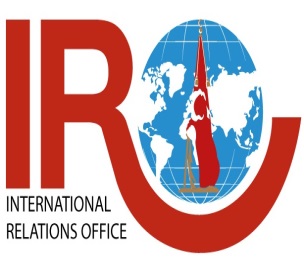 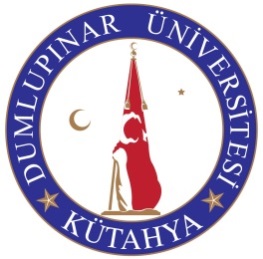                                     ERASMUS+ ÖĞRENCİ DEĞİŞİM PROGRAMI                             STAJ HAREKETLİLİĞİ                            YAZILI YABANCI DİL SINAVI                                                            SINAV SALON LİSTESİYABANCI DİLLER YÜKSEKOKULU B BLOK ZEMİN KAT B-Z11 NOLU SINIFTA 25 MAYIS 2016 ÇARŞAMBA Günü saat: 14:30’da YAPILACAKTIR!!!İSİMSOYİSİMÖĞRENCİ NO1BüşraAĞAY8015131141012Hatice MineANIL2012131620043VolkanAŞIKKUTLU404660505224HaticeDEMİRBUNAR2015911810125MügeENÇ2012131620286BurakGÖKALP2014911310057BurcuKOL2012131620458YılmazMERTTÜRK2011131220409Merve SabihaPARS20131111203810MihribanYALÇINKAYA201213162069